Příspěvky na sociální sítě (česky)Plná verzeZapojte se do průzkumu Global Pride!

Patříte mezi LGBTQ+ osoby (lesby, gaye, bisexuální, transgender, queer, nebinární lidi nebo sexuálně či genderově rozmanité osoby) starší 18 let?GlobalPrideStudy.orgSpolupráce více než 40 partnerů po celém světě.
Vyplňte náš důvěrný a anonymní dotazník a zapojte se do slosování o hodnotné ceny.Deset náhodně vybraných respondentů či respondentek získá dárkovou krabici s oblíbenými produkty od společnosti Pacific Northwest.

Pomozte nám prosím s šířením dotazníku!GlobalPride@uw.eduKrátká verzeZapojte se do studie Global Pride! Vyplňte náš důvěrný dotazník a zapojte se do slosování o dárkovou krabici s oblíbenými produkty od společnosti Pacific Northwest.GlobalPrideStudy.orgGlobalPride@uw.edu
Use for Instagram:                                        Use for Facebook and Twitter:
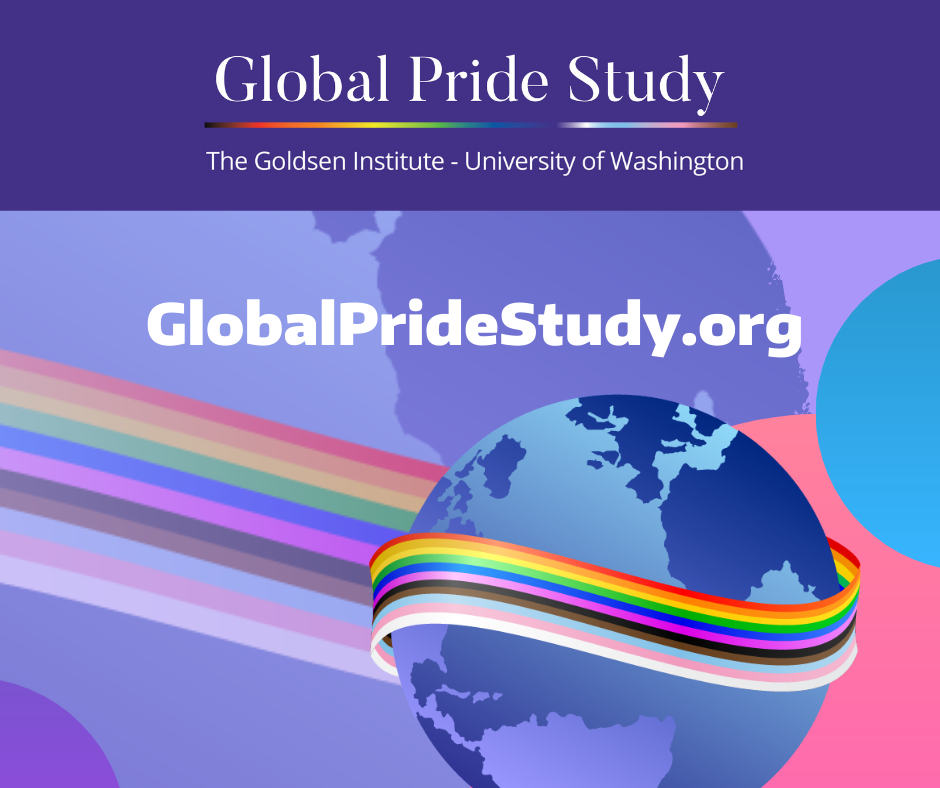 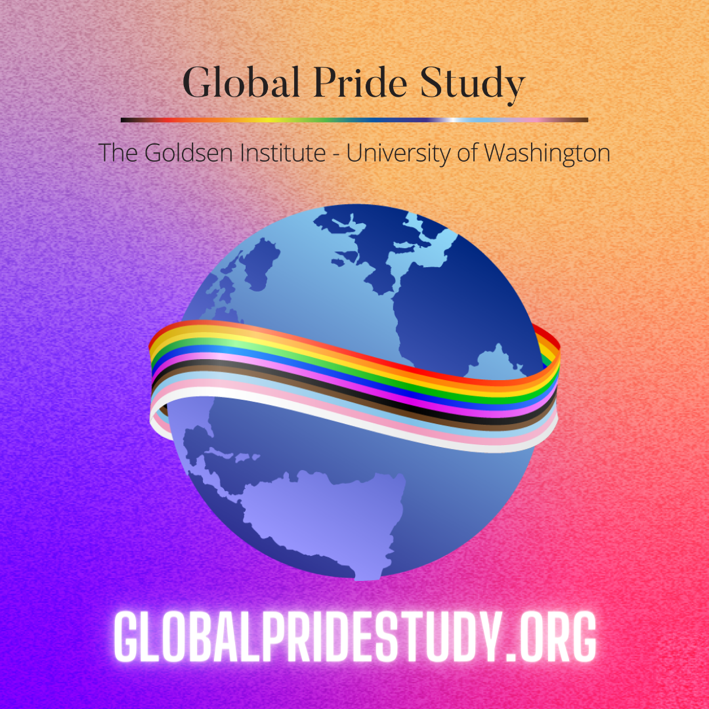 